Superintendent’s Memo #189-20
COMMONWEALTH of VIRGINIA
Department of Education
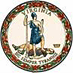 DATE:	July 24, 2020TO: 	Division SuperintendentsFROM: 	James F. Lane, Ed.D., Superintendent of Public InstructionSUBJECT:	Career and Technical Education Federal Program Monitoring Review SystemThe Career and Technical Education (CTE) Federal Program Monitoring review system, which focuses on continuous program improvement and student achievement, is designed to assess school divisions’ compliance with regulations, standards, and state and federal laws. School divisions’ CTE programs are reviewed on a six-year cyclical schedule.  The review process covers a two- to three-year period with follow-up as needed.  Ongoing technical assistance is provided during the process by webinars and individual teleconferences.The Federal Program Monitoring Review system process consists of three phases:Phase I – requires school divisions, on a six-year cyclical schedule, to conduct a comprehensive CTE self-assessment and develop a program improvement plan, as needed, to address identified deficiencies and concerns.  The Federal Program Monitoring Review System Self-Assessment Guidance provides directions for completing the 2020-2021 Self-Assessment Template, which must be submitted to the Virginia Department of Education (VDOE) by April 30, 2021.Phase II – requires the VDOE to conduct an analysis of the self-assessment report and other relevant data as well as an on-site monitoring review.  In response to COVID-19, for the 2020-2021 school year, the on-site monitoring component of the review process may be conducted in a virtual format.Phase III – requires school divisions to correct any identified deficiencies and concerns. If you have any questions, please contact Kelly C. Davis, CTE Planning, Administration, and Accountability Specialist, Office of Career, Technical, and Adult Education at cte@doe.virginia.gov or by telephone at (804) 786-4206.JFL/GRW/jts